Федеральное государственное бюджетное образовательное учреждение высшего образования«Сибирский государственный университет путей сообщения» (СГУПС)Обоснование
 начальной (максимальной) цены контракта при осуществлении закупок в соответствии с Федеральным законом от 05.04.2013г. №44-ФЗОказание услуг по охране объектов и имущества, а также по обеспечению внутриобъектового и пропускного режимов на объектах университета, в отношении которых установлены обязательные для выполнения требования к антитеррористической защищенности (указывается предмет контракта)Расчет НМЦК для двадцати четырёх часового поста (включая рабочие, выходные и праздничные дни)Конец формыНМЦК рассчитывается  по формуле в соответствии с  п. 2 Порядка определение НМЦК при осуществлении закупок охранных услуг частных охранных организаций, утвержденного приказом Росгвардии от 15.02.2021 № 45 (далее  Порядок)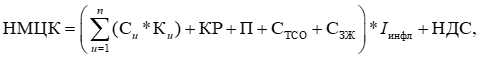 Расчет прямых затрат СиСи — прямые затраты на часовую работу и-го поста охраны в составе одного работника в смене в рублях. Они определяются как общая стоимость часа работы одного работника на одном посту охраны с учетом корректирующих коэффициентов, предусмотренных Порядком.Расчет прямых затрат производится по формуле (п. 5 порядка):Си = (БЗП + Дн + Двп + Дрк + РО + СВ) × U,где:БЗП — базовая заработная плата работника (руб./час),  рассчитывается по формуле:БЗП = МРОТ / СНР,где:МРОТ — минимальный размер оплаты труда, установленный на дату расчета НМЦК в соответствии со ст. 133 ТК РФ. С 1 января 2022 г. Федеральным законом от 19.06.2000 № 82-ФЗ «О минимальном размере оплаты труда» установлено значение МРОТ в размере 13890,00 руб. в месяц. СНР — среднемесячное количество рабочих часов одного работника поста охраны. Определяется по производственному календарю (для 40-часовой пятидневной рабочей недели) на год, в котором производится расчет НМЦК.Норма рабочего времени в 2022 году при 40-часовой рабочей неделе составит 1 973 ч. (учетом рабочих дней-247, сокращенных на один час – 4 дня, выходных и нерабочих праздничных- 118 дней)Разделив эту величину на количество месяцев, получаем 1973/12= 164,42 ч.Базовая заработная плата работника в Новосибирской области составит:БЗП = 13890/164,42=84,48руб.Дн — доплата за работу в ночное время. Постановлением Правительства РФ от 22.07.2008 № 554 «О минимальном размере повышения оплаты труда за работу в ночное время» (далее — ПП РФ № 554) установлено, что минимальный размер повышения оплаты труда за работу в ночное время (с 22 часов до 6 часов) составляет 20 % часовой тарифной ставки (оклада, рассчитанного за час работы) за каждый час работы в ночное время.  Дн = БЗП × 20 % / 3,где БЗП — базовая заработная плата работника (руб./час), вычисленная нами ранее.Размер базовой заработной платы работника увеличивается на 20 % в силу прямого указания ПП РФ № 554, а на «3» делится, т. к. время с 22 часов до 6 часов составляет ровно 1/3 суток.Дн = 84,48 × 20 % / 3 = 5,63 руб.Двп — доплата за работу в выходные и праздничные дни, порядок и размер которой установлены ст. 153 ТК РФ. Согласно указанной норме работа в выходной или нерабочий праздничный день оплачивается не менее чем в двойном размере. Конкретный размер доплаты определяется по производственному календарю (для 40-часовой 5-дневной рабочей недели) на год, в котором производится расчет НМЦК.Двп = БЗП × 14 / 365,где БЗП — базовая заработная плата работника (руб./час), вычисленная нами ранее. Мы умножаем эту величину на количество праздничных дней в 2022 году и делим на общее количество дней:Двп = 84.48 × 14 / 365 = 3,24 руб.Дрк — доплата за работу в районах Крайнего Севера и приравненных к ним местностях, порядок и размер которой установлены ст. 316 ТК РФ, и в местностях, районные коэффициенты для которых установлены нормативными правовыми актами, изданными до введения в действие ТК РФ, в т. ч. актами бывшего СССР, в части, не противоречащей ТК РФ.В Новосибирской  области действует районный коэффициент 1,2Дрк= (БЗП+ Дн+ Двп ) × 0,2Дрк= (84,48+5,63+3,24) × 0,2=18,67РО — резерв на отпуск, который рассчитывается по формуле:РО = (БЗП + Дн + Двп + Дрк) / 12РО = (84,48+5,63+3,24+18,67) / 12 = 9,34 руб.СВ — страховые взносы, которые устанавливаются в соответствии с ст. 425 НК РФ и Федеральным законом от 22.12.2005 № 179-ФЗ «О страховых тарифах на обязательное социальное страхование от несчастных случаев на производстве и профессиональных заболеваний на 2006 год» и рассчитываются по формуле:СВ = (БЗП + Дн + Двп + Дрк + РО) × Y,где:Y — ставка страховых взносов, размер которой составляет 30,2 %.ставка страховых взносов складывается:22 % — тариф взносов на обязательное пенсионное страхование (ОПС). Эта ставка применима только к той сумме оплаты труда работника, которая нарастающим итогом с начала года не выходит за рамки определенного лимита. На 2022 год данный лимит составляет 1 465 000 руб. Для сумм сверх указанного лимита ставка взносов на ОПС снижается до 10 %;5,1 % — тариф на обязательное медстрахование;2,9 % — взносы на случай временной нетрудоспособности и в связи с материнством;0,2 % — минимальная ставка по взносам для защиты при наступлении несчастных случаев на производстве и профессиональных заболеваний в ФСС.СВ = (84,48+5,63+3,24+18,67+9,34) × 0,302 = 36,65 руб.При вычислении размера прямых затрат также используется корректирующий коэффициент U. Он позволяет учесть режим работы поста охраны (например, 24 часа, 12 часов или режим, отличный от 24 и 12 часов), а также отдельные особенности закупаемых охранных услуг (например, наличие у охранников спецсредств, служебного оружия, допуска к государственной тайне и т. д.). Величина корректирующего коэффициента определяется в соответствии с приложением 1.Значение корректирующего коэффициента равно 1,1 (Пост охраны в составе одного работника с режимом работы 24 часа – коэффициент 1, охрана объекта, а также обеспечение внутриобъектового и пропускного режимов на объектах,  в отношении которых установлены обязательные для выполнение требования к антитеррористической защищенности – коэффициент 0,1) Величина прямых затрат составит:Си = (БЗП + Дн + Двп + Дрк + РО + СВ) × U = (84,48+5,63+3,24+18,67+9,34+36,65) × 1,1 = 173,81 руб.Ки — количество часов работы работника по контракту на и-ом посту охраны. Для удобства рассчитаем среднемесячную стоимость охранных услуг, используя для этого в расчете среднее количество часов в одном месяце: 365 × 24 / 12 = 730Произведение Си × Ки — это общая сумма всех прямых затрат: 173,81 руб. × 730 = 126 881,30 руб. КР — косвенные расходы. Они устанавливаются в размере 20 % от общей суммы всех прямых затрат и рассчитываются по формуле: КР = 126 881,30 × 0,2 = 25 376,26 руб.П — прибыль. Определяется на основании среднеотраслевых показателей рентабельности продукции (услуги) за предшествующий год по данным ФНС России. Таблица «Рентабельность проданных товаров, продукции, работ, услуг и рентабельность активов организаций по видам экономической деятельности, в процентах» доступна на сайте ФНС России, однако для охранных услуг в ней нет интересующих нас сведений. Это тоже предусмотрено Порядком: в случае отсутствия официальных сведений по указанному показателю в рассматриваемой отрасли прибыль принимается равной 5 %.П = (126 881,3+25 376,26) × 0,05 = 7 612,88 руб.НМЦК = 126 881,30+25 376,26+7 612,88 = 159 870,44 руб./месяцКол-во постов- 7.Кол-во месяцев оказания услуг- 12Итого 159870,44 х 7х 12= 13 429 116,96  рублей Итого с НДС 20%  13 429 116,94 *1,2=16 114 940,35 рубляРасчет НМЦК для двадцати четырёх часового поста (кроме воскресенья)Конец формыНМЦК рассчитывается  по формуле в соответствии с  п. 2 Порядка определение НМЦК при осуществлении закупок охранных услуг частных охранных организаций, утвержденного приказом Росгвардии от 15.02.2021 № 45 (далее  Порядок)Расчет прямых затрат СиСи — прямые затраты на часовую работу и-го поста охраны в составе одного работника в смене в рублях. Они определяются как общая стоимость часа работы одного работника на одном посту охраны с учетом корректирующих коэффициентов, предусмотренных Порядком.Расчет прямых затрат производится по формуле (п. 5 порядка):Си = (БЗП + Дн + Двп + Дрк + РО + СВ) × U,где:БЗП — базовая заработная плата работника (руб./час),  рассчитывается по формуле:БЗП = МРОТ / СНР,где:МРОТ — минимальный размер оплаты труда, установленный на дату расчета НМЦК в соответствии со ст. 133 ТК РФ. С 1 января 2022 г. Федеральным законом от 19.06.2000 № 82-ФЗ «О минимальном размере оплаты труда» установлено значение МРОТ в размере 13890,00 руб. в месяц. СНР — среднемесячное количество рабочих часов одного работника поста охраны. Определяется по производственному календарю (для 40-часовой пятидневной рабочей недели) на год, в котором производится расчет НМЦК.Норма рабочего времени в 2022 году при 40-часовой рабочей неделе составит 1 973 ч. (учетом рабочих дней-247, сокращенных на один час – 4 дня, выходных и нерабочих праздничных- 118 дней)Разделив эту величину на количество месяцев, получаем 1973/12= 164,42 ч.Базовая заработная плата работника в Новосибирской области составит:БЗП = 13890/164,42=84,48руб.Дн — доплата за работу в ночное время. Постановлением Правительства РФ от 22.07.2008 № 554 «О минимальном размере повышения оплаты труда за работу в ночное время» (далее — ПП РФ № 554) установлено, что минимальный размер повышения оплаты труда за работу в ночное время (с 22 часов до 6 часов) составляет 20 % часовой тарифной ставки (оклада, рассчитанного за час работы) за каждый час работы в ночное время.  Дн = БЗП × 20 % / 3,где БЗП — базовая заработная плата работника (руб./час), вычисленная нами ранее.Размер базовой заработной платы работника увеличивается на 20 % в силу прямого указания ПП РФ № 554, а на «3» делится, т. к. время с 22 часов до 6 часов составляет ровно 1/3 суток.Дн = 84,48 × 20 % / 3 = 5,63 руб.Двп — доплата за работу в выходные и праздничные дни, порядок и размер которой установлены ст. 153 ТК РФ. Согласно указанной норме работа в выходной или нерабочий праздничный день оплачивается не менее чем в двойном размере. Конкретный размер доплаты определяется по производственному календарю (для 40-часовой 5-дневной рабочей недели) на год, в котором производится расчет НМЦК.Двп = БЗП × 14 / 365-58,где БЗП — базовая заработная плата работника (руб./час), вычисленная нами ранее. Мы умножаем эту величину на количество праздничных дней в 2022 году и делим на общее количество дней:Двп = 84.48 × 14 / 365-58 = 3,85 руб.Дрк — доплата за работу в районах Крайнего Севера и приравненных к ним местностях, порядок и размер которой установлены ст. 316 ТК РФ, и в местностях, районные коэффициенты для которых установлены нормативными правовыми актами, изданными до введения в действие ТК РФ, в т. ч. актами бывшего СССР, в части, не противоречащей ТК РФ.В Новосибирской  области действует районный коэффициент 1,2Дрк= (БЗП+ Дн+ Двп ) × 0,2Дрк= (84,48+5,63+3,85) × 0,2=18,79РО — резерв на отпуск, который рассчитывается по формуле:РО = (БЗП + Дн + Двп + Дрк) / 12РО = (84,48+5,63+3,85+18,79) / 12 = 9,40 руб.СВ — страховые взносы, которые устанавливаются в соответствии с ст. 425 НК РФ и Федеральным законом от 22.12.2005 № 179-ФЗ «О страховых тарифах на обязательное социальное страхование от несчастных случаев на производстве и профессиональных заболеваний на 2006 год» и рассчитываются по формуле:СВ = (БЗП + Дн + Двп + Дрк + РО) × Y,где:Y — ставка страховых взносов, размер которой составляет 30,2 %.ставка страховых взносов складывается:22 % — тариф взносов на обязательное пенсионное страхование (ОПС). Эта ставка применима только к той сумме оплаты труда работника, которая нарастающим итогом с начала года не выходит за рамки определенного лимита. На 2022 год данный лимит составляет 1 465 000 руб. Для сумм сверх указанного лимита ставка взносов на ОПС снижается до 10 %;5,1 % — тариф на обязательное медстрахование;2,9 % — взносы на случай временной нетрудоспособности и в связи с материнством;0,2 % — минимальная ставка по взносам для защиты при наступлении несчастных случаев на производстве и профессиональных заболеваний в ФСС.СВ = (84,48+5,63+3,85+18,79+9,4) × 0,302 = 36,89 руб.При вычислении размера прямых затрат также используется корректирующий коэффициент U. Он позволяет учесть режим работы поста охраны (например, 24 часа, 12 часов или режим, отличный от 24 и 12 часов), а также отдельные особенности закупаемых охранных услуг (например, наличие у охранников спецсредств, служебного оружия, допуска к государственной тайне и т. д.). Величина корректирующего коэффициента определяется в соответствии с приложением 1.Значение корректирующего коэффициента равно 1,1 (Пост охраны в составе одного работника с режимом работы 24 часа – коэффициент 1, охрана объекта, а также обеспечение внутриобъектового и пропускного режимов на объектах,  в отношении которых установлены обязательные для выполнение требования к антитеррористической защищенности – коэффициент 0,1) Величина прямых затрат составит:Си = (БЗП + Дн + Двп + Дрк + РО + СВ) × U = (84,48+5,63+3,85+18,79+9,4+36,89) × 1,1 = 174,94 руб.Ки — количество часов работы работника по контракту на и-ом посту охраны. Для удобства рассчитаем среднемесячную стоимость охранных услуг, используя для этого в расчете среднее количество часов в одном месяце: 307 × 24 / 12 = 614Произведение Си × Ки — это общая сумма всех прямых затрат: 174,94 руб. × 614 = 107 413,16 руб. КР — косвенные расходы. Они устанавливаются в размере 20 % от общей суммы всех прямых затрат и рассчитываются по формуле: КР = 107 413,16 × 0,2 = 21 482,63 руб.П — прибыль. Определяется на основании среднеотраслевых показателей рентабельности продукции (услуги) за предшествующий год по данным ФНС России. Таблица «Рентабельность проданных товаров, продукции, работ, услуг и рентабельность активов организаций по видам экономической деятельности, в процентах» доступна на сайте ФНС России, однако для охранных услуг в ней нет интересующих нас сведений. Это тоже предусмотрено Порядком: в случае отсутствия официальных сведений по указанному показателю в рассматриваемой отрасли прибыль принимается равной 5 %.П = (107413,16+21482,63) × 0,05 = 6 444,79 руб.НМЦК = 107413,16+21482,63+6444,79 = 135 340,58 руб./месяцКол-во постов- 1.Кол-во месяцев оказания услуг- 12Итого 135 340,58 х 12= 1 624 086,96  рублей Итого с НДС 20%  1 624 086,96 *1,2=  1 948 904 ,35 рубляРасчет НМЦК для двенадцати часового постаНМЦК рассчитывается  по формуле в соответствии с  п. 2 Порядка определение НМЦК при осуществлении закупок охранных услуг частных охранных организаций, утвержденного приказом Росгвардии от 15.02.2021 № 45 (далее  Порядок)Конец формыРасчет прямых затрат СиСи — прямые затраты на часовую работу и-го поста охраны в составе одного работника в смене в рублях. Они определяются как общая стоимость часа работы одного работника на одном посту охраны с учетом корректирующих коэффициентов, предусмотренных Порядком.Расчет прямых затрат производится по формуле, которая содержится в п. 5 порядка:Си = (БЗП + Дн + Двп + Дрк + РО + СВ) × U,где:БЗП — базовая заработная плата работника (руб./час). Она рассчитывается по формуле:БЗП = МРОТ / СНР,где:МРОТ — минимальный размер оплаты труда, установленный на дату расчета НМЦК в соответствии со ст. 133 ТК РФ. С 1 января 2022 г. Федеральным законом от 19.06.2000 № 82-ФЗ «О минимальном размере оплаты труда» установлено значение МРОТ в размере 13890,00 руб. в месяц. Это значение используется при отсутствии на территории соответствующего субъекта РФ регионального соглашения, заключенного в рамках реализации ст. 47 ТК РФ. Таким образом, в 2022 году для Новосибирской области искомая величина составит 13 890,00руб. в месяц.СНР — среднемесячное количество рабочих часов одного работника поста охраны. Определяется по производственному календарю (для 40-часовой пятидневной рабочей недели) на год, в котором производится расчет НМЦК.В 2022 году в целом при пятидневной рабочей неделе с двумя выходными днями будет 247 рабочих дней, в том числе 4 сокращенных на один час рабочих дней, указанных выше, и 118 выходных и нерабочих праздничных дней.Норма рабочего времени в 2022 году при 40-часовой рабочей неделе составит 1 973 ч. Разделив эту величину на количество месяцев, получаем 1973/12= 164,42 ч.Таким образом, базовая заработная плата работника в Новосибирской области составит:БЗП = 13 890/164,42=84,48 руб.Двп — доплата за работу в выходные и праздничные дни, порядок и размер которой установлены ст. 153 ТК РФ. Согласно указанной норме работа в выходной или нерабочий праздничный день оплачивается не менее чем в двойном размере. Конкретный размер доплаты определяется по производственному календарю (для 40-часовой 5-дневной рабочей недели) на год, в котором производится расчет НМЦК.Двп = БЗП × 14 / 365-52,где БЗП — базовая заработная плата работника (руб./час), вычисленная нами ранее. Мы умножаем эту величину на количество праздничных дней в 2022 году и делим на общее количество дней за исключением 52 выходных дней (воскресенья, когда пост не выставляется)Двп = 84,48 × 14 / 365 - 52 = 3,78 руб.Дрк — доплата за работу в районах Крайнего Севера и приравненных к ним местностях, порядок и размер которой установлены ст. 316 ТК РФ, и в местностях, районные коэффициенты для которых установлены нормативными правовыми актами, изданными до введения в действие ТК РФ, в т. ч. актами бывшего СССР, в части, не противоречащей ТК РФ.В Новосибирской  области действует районный коэффициент 1,2Дрк= (БЗП+ Двп ) × 0,2Дрк= (84,48+3,78) × 0,2= 17,65РО — резерв на отпуск, который рассчитывается по формуле:РО = (БЗП + Дн + Двп + Дрк) / 12РО = (84,48+3,78+17,65) / 12 = 8,83 руб.СВ — страховые взносы, которые устанавливаются в соответствии с ст. 425 НК РФ и Федеральным законом от 22.12.2005 № 179-ФЗ «О страховых тарифах на обязательное социальное страхование от несчастных случаев на производстве и профессиональных заболеваний на 2006 год» и рассчитываются по формуле:СВ = (БЗП + Дн + Двп + Дрк + РО) × Y,где:Y — ставка страховых взносов, размер которой составляет 30,2 %.ставка страховых взносов складывается:22 % — тариф взносов на обязательное пенсионное страхование (ОПС). Эта ставка применима только к той сумме оплаты труда работника, которая нарастающим итогом с начала года не выходит за рамки определенного лимита. На 2022 год данный лимит составляет 1 465 000 руб. Для сумм сверх указанного лимита ставка взносов на ОПС снижается до 10 %;5,1 % — тариф на обязательное медстрахование;2,9 % — взносы на случай временной нетрудоспособности и в связи с материнством;0,2 % — минимальная ставка по взносам для защиты при наступлении несчастных случаев на производстве и профессиональных заболеваний в ФСС.СВ = (84,48+3,78+17,65+8,83) × 0,302 = 34,66 руб.При вычислении размера прямых затрат также используется корректирующий коэффициент U. Он позволяет учесть режим работы поста охраны (например, 24 часа, 12 часов или режим, отличный от 24 и 12 часов), а также отдельные особенности закупаемых охранных услуг (например, наличие у охранников спецсредств, служебного оружия, допуска к государственной тайне и т. д.). Величина корректирующего коэффициента определяется в соответствии с приложением 1.Значение корректирующего коэффициента равно 1,6 (Пост охраны в составе одного работника с режимом работы 24 часа – коэффициент 1,5, охрана объекта, а также обеспечение внутриобъектового и пропускного режимов на объектах,  в отношении которых установлены обязательные для выполнение требования к антитеррористической защищенности – коэффициент 0,1) Величина прямых затрат составит:Си = (БЗП + Дн + Двп + Дрк + РО + СВ) × U = (84,48+3,78+17,65+8,83+34,66) × 1,6 = 239,09 руб.Ки — количество часов работы работника по контракту на и-ом посту охраны. Для удобства рассчитаем среднемесячную стоимость охранных услуг, используя для этого в расчете среднее количество часов в одном месяце: 365 × 24 / 12 = 730Произведение Си × Ки — это общая сумма всех прямых затрат: 220,12 руб. × 365 = 87267,12 руб. КР — косвенные расходы. Они устанавливаются в размере 20 % от общей суммы всех прямых затрат и рассчитываются по формуле:  КР = 87267,12 × 0,2 = 17 453,42руб.П — прибыль. Определяется на основании среднеотраслевых показателей рентабельности продукции (услуги) за предшествующий год по данным ФНС России. Таблица «Рентабельность проданных товаров, продукции, работ, услуг и рентабельность активов организаций по видам экономической деятельности, в процентах» доступна на сайте ФНС России, однако для охранных услуг в ней нет интересующих нас сведений. Это тоже предусмотрено Порядком: в случае отсутствия официальных сведений по указанному показателю в рассматриваемой отрасли прибыль принимается равной 5 %.П = (87267,12+17453,42) × 0,05 = 5236,03 руб.НМЦК = 87267,12+17453,42+5236,03 = 109 956,57 руб./месяцКол-во постов- 2.Кол-во месяцев оказания услуг- 12Итого 109956,57×2×12=2 638 957,68  рублей Итого с НДС 20%   2 638 957, 68 *1,2=3 166 749, 22 рублейИтого НМЦК на 10 постов на 12 месяцев  составляет  16 114 940,35 +1 948 904,35+3 166 749, 22 = 21 230 593,92   рублей, с учетом  НДС 20%Основные характеристики объекта закупкиОказание услуг по охране объектов и имущества, а также по обеспечению внутриобъектового и пропускного режимов на объектах университета, в отношении которых установлены обязательные для выполнения требования к антитеррористической защищенности.Оказание услуг по охране объектов и имущества, а также по обеспечению внутриобъектового и пропускного режимов на объектах университета, в отношении которых установлены обязательные для выполнения требования к антитеррористической защищенности.Используемый метод определения НМЦК 
с обоснованием:Затратный метод в порядке, установленном Федеральным органом исполнительной власти в соответствии с ПП РФ от 08.05.2020г. № 645.Затратный метод в порядке, установленном Федеральным органом исполнительной власти в соответствии с ПП РФ от 08.05.2020г. № 645.Расчет НМЦККоличество:  76 056 часов (10 постов): в том числе- 7  постов по 24 часа 24*365*7= 61320 ч- 1 поста по 24 часа 24*307ч=  7368 ч- 2 поста по 12 часов 12*313*2=7 368чКоличество:  76 056 часов (10 постов): в том числе- 7  постов по 24 часа 24*365*7= 61320 ч- 1 поста по 24 часа 24*307ч=  7368 ч- 2 поста по 12 часов 12*313*2=7 368чДата подготовки обоснования НМЦК:Дата подготовки обоснования НМЦК:17.05.2022г.Объект закупкиЕд. измеренияКоличествосредняя цена единицы, руб. с НДСИтого, руб. с НДС1221011охранные услуги (пост 7/24ч) час61319262,8016 114 633,20охранные услуги (пост 7/ 24ч) час1307,15307,15охранные услуги (пост 6/24ччас7367264,51 948 571,50охранные услуги (пост 6/24ччас1332,85332,85Охранные услуги (пост 12 ч) час7367429,793 166 262,93Охранные услуги (пост 12 ч) час1486,29486,29ИТОГО час7605621 230 593,92   